Содержание Лэпбука «Говоришка»«Составление рассказа по картине»Цель: развитие связной речи ребенкаВарианты: Ребенку показывают картинки и учат составлять рассказ. Далее можно взрослому начать рассказ по одной картинке, а ребенку продолжить. Позже можно предложить ребенку самому придумать рассказ, используя картинки.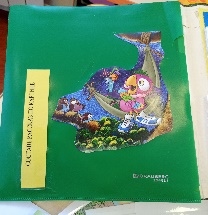 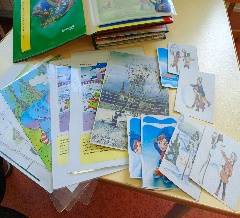 «Речевые игры»  Цель: развитие внимание, слуховой памяти, умение правильно согласовывать словаВарианты: Ребенку зачитывается стихотворение, затем просим описать предметы. (можно опираться на картинку)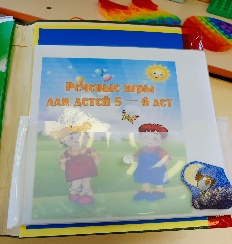 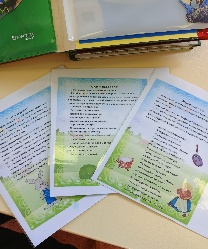 «Логопедические стихи»Цель: Формирование и постепенное развитие слухового восприятияВарианты: Ребенку предлагается повторять стихотворение за воспитателем, выделяя звуки, доводя до автоматизма.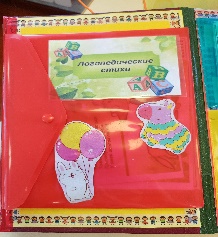 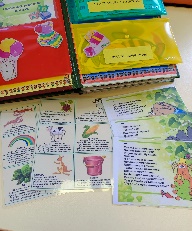 «Что сначала, что потом»
Цель: Вырабатывать навык определения последовательности явлений и событий.
Варианты: Ребенку предлагается составить логическую цепочку, связно выражая мысли вслух. Выявлять причинно-следственные связи в заданной ситуации 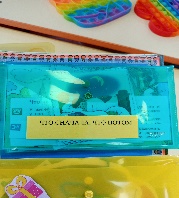 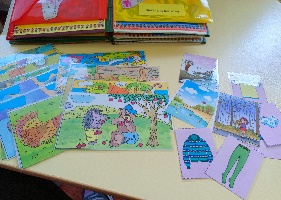 «Дыхательные игры»Цель: Развитие голоса, артикуляционного аппарата и звукопроизношенияВарианты: Ребенку предлагаются различные игры на дыхания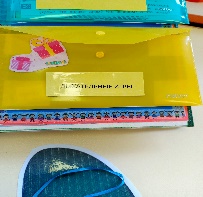 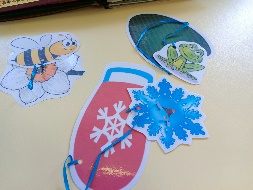 «Картотека игр на развитие словарного запаса»Цель: Способствовать развитию произвольного внимания и памяти. Развитие умения подбирать к слову-предмету как можно больше слов –признаков.Варианты: Ребенку предлагаются пальчиковые игры, в которых взрослый комментирует действия, и ребенок повторяет за ним. Взрослый достает из коробки предметы, называет их, а ребенок называет признаки Взрослый показывает 3-4 игрушки, называет их, а ребенок описывает эту игрушку.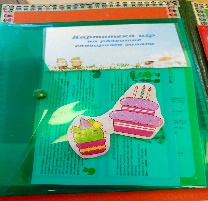 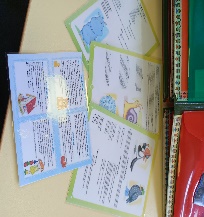 «Звуки звонкие-глухие»Цель: Познакомить детей со звонкими и глухими звукамиВарианты: Ребенку показывают картинки с изображением и предлагают определить звук (звонкий либо глухой, вначале слова либо в конце)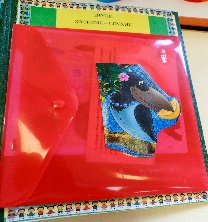 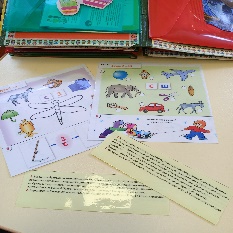 «Найди лишнее»Цель: Развивать абстрактно-образное мышление, учить находить сходства и различия.Варианты: Ребенку показывают карточку с изображением четырех предметов и предлагают найти один лишний предмет, объяснив почему.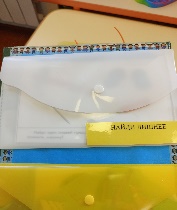 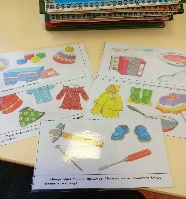 «Собери целое»Цель: Развитие мелкой моторики рук, учить соединять части предмета в одно целое.Варианты: ребенку показывают картинку с изображение предмета и предлагают собрать такую же, но из отдельных частей.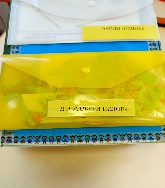 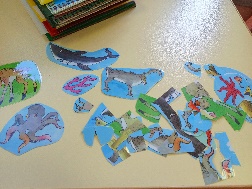 «Где находится звук»Цель: научит определять место звука в слове, развивать фонематический слух, внимание, память.Варианты: Взрослый называет звук, а потом слова, в которых этот звук находится. Ребенок должен определить, где находится этот звук, подобрав звуковую схему.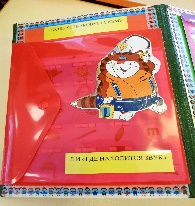 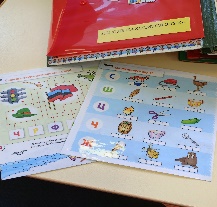 «Найди пару»Цель: Закрепить умения различать и называть форму, цвет, размер; умения классифицировать предметы.Варианты: Ребенку предлагаются карточки с картинками, которые он должен соединить парами, объяснив свой выбор.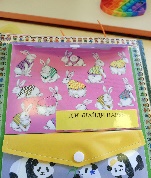 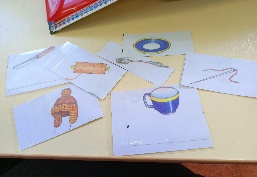 «Веселые путешественники» (рассказ по картинкам)Цель: Развитие словарного запаса, мышления, воображение.Варианты: Взрослый рассказывает детям рассказ о путешественниках. Дети рассказывают о средствах передвижения, предметах необходимых для путешествий и местах .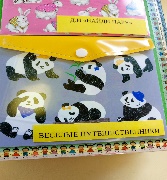 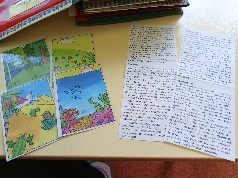 «Подбери антонимы»Цель: Развитие мышления, речи ребенка, памяти , логики и интеллекта.Варианты: Взрослый называет  или показывает слово(картинку)а ребенок называет слово наоборот(антоним)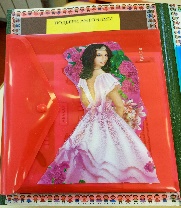 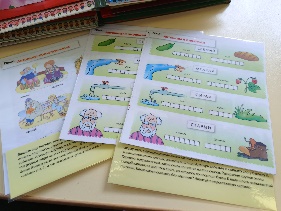 «Игры на классификацию предметов»Цель: Закреплять умения различать и называть форму, цвет, размер; умения классифицировать предметы.Варианты: Ребенку предлагаются карточки с картинками, которые он должен соединить предметы, относящиеся к одной группе предметов.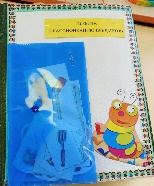 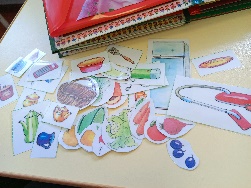 «Составь слово» (пиши читай)Цель: Учить составлять слова из представленных букв.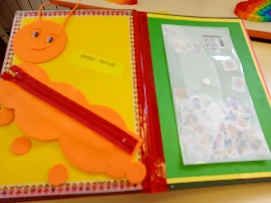 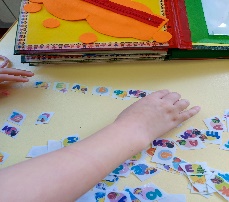 Материал подготовила:Иксанова Наталия Владимировна,     воспитатель МБДОУ Д/С № 443  г.Челябинска.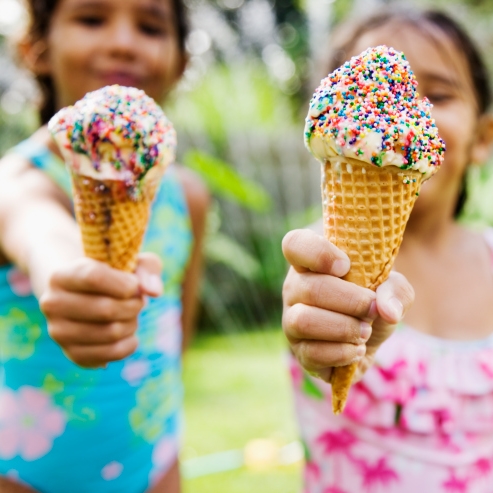 лэпбук» «Говоришка»Сборник с дидактическими играми для воспитательной деятельности в ДООЦелевая аудитория: дети дошкольного возраста 5-7 лет. Проблемное поле: Формирование познавательного интереса ,развитие мыслительных операций, развитие восприятия, внимания, расширение и обогащение словаря; совершенствование связной речи, развитие вариативного мышления, фантазии, воображения и творческих способностей.Цель: Активация речевого и познавательного развития. Задачи пособия: Автоматизация звуков в связной речи; Развитие чувства рифмы, интонации, памяти; Развитие фонематического слуха; 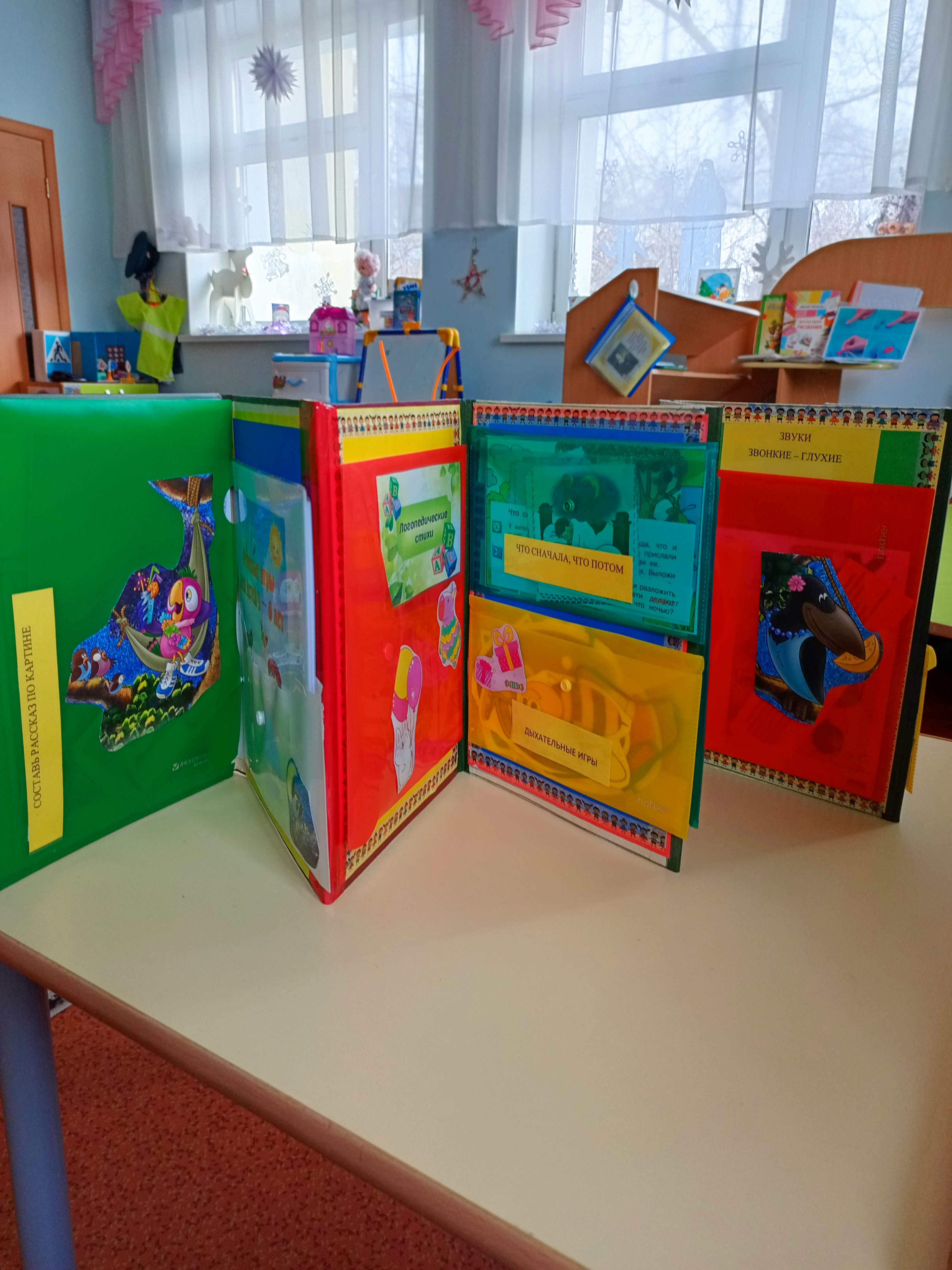 Муниципальное Бюджетное Дошкольное Образовательное Учреждение «Детский Сад  № 443 г.Челябинска»Аннотация:
Лэпбук «Речевичок» представляет собой папку-раскладушку , состоящую из 13 страниц, на которых расположены дидактические игры в отдельных кармашках.
•	«Составление рассказа по картинке»
•	«Речевые игры»
•	«Логопедические стихи»
•	«Что сначала, что потом»
•	«Дыхательные игры»
•	Картотека игр на развитие словарного запаса»
•	«Звуки звонкие-глухие»
•	«Найди лишнее»
•	«Собери целое»
•	«Где находится звук»
•	«Найди пару»
•	«Веселые путешественники»
•	«Подбери антонимы»
•	«Игры на классификацию предметов»
•	«Пиши-читай»
